В младшей группе воспитатель уделяет внимание развитию мелкой моторики рук.  Вот и сегодня 21 февраля детки помогали перебрать крупу.Цель:  знакомство детей со способом отделения мелкой крупы от крупной с  помощью сита.Дети развивали  познавательную активность и любознательность в процессе экспериментирования. Также такие эксперементирования помогают развивать речь детей, активизировать словарный запас, в оспитывать аккуратность, желание помогать своим близким.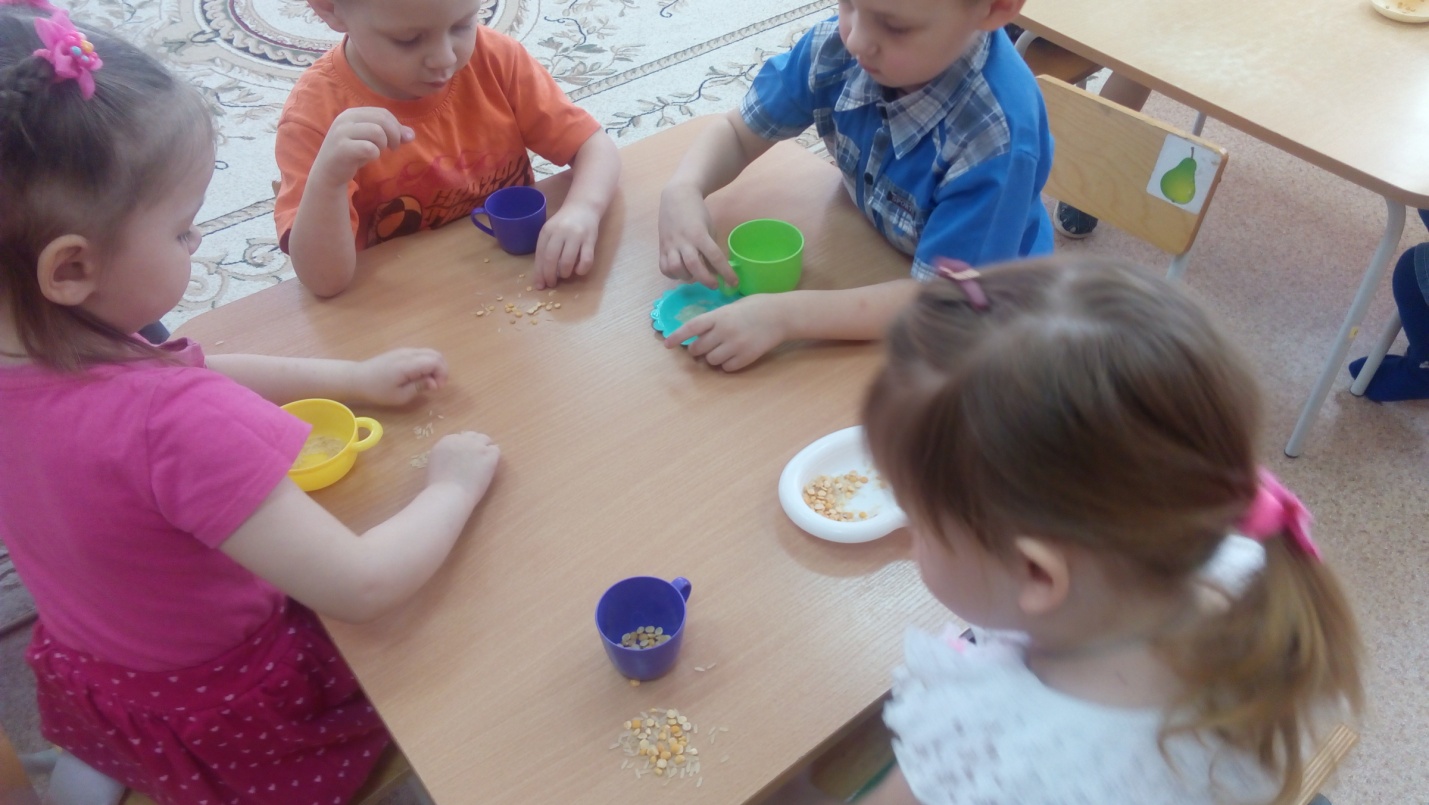 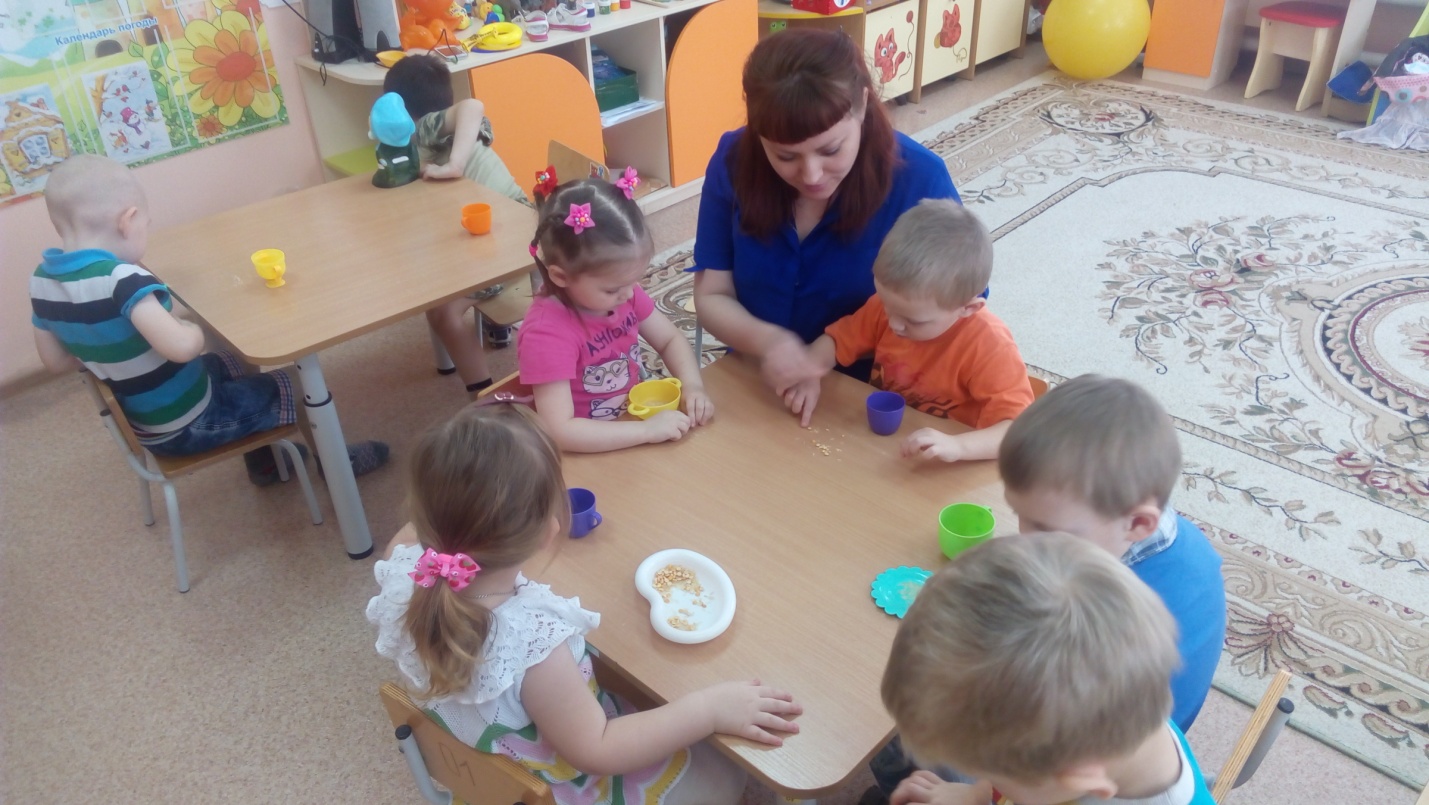 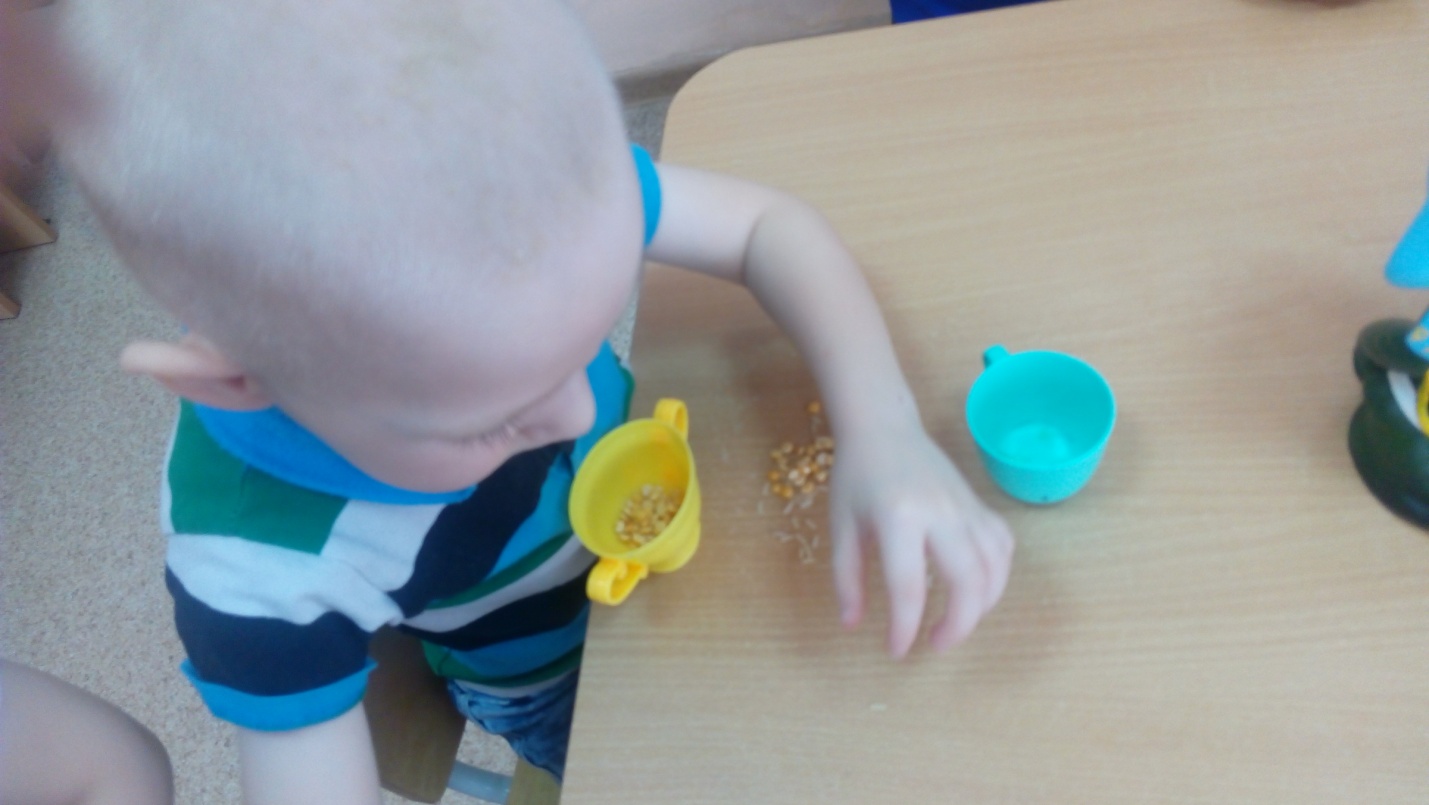 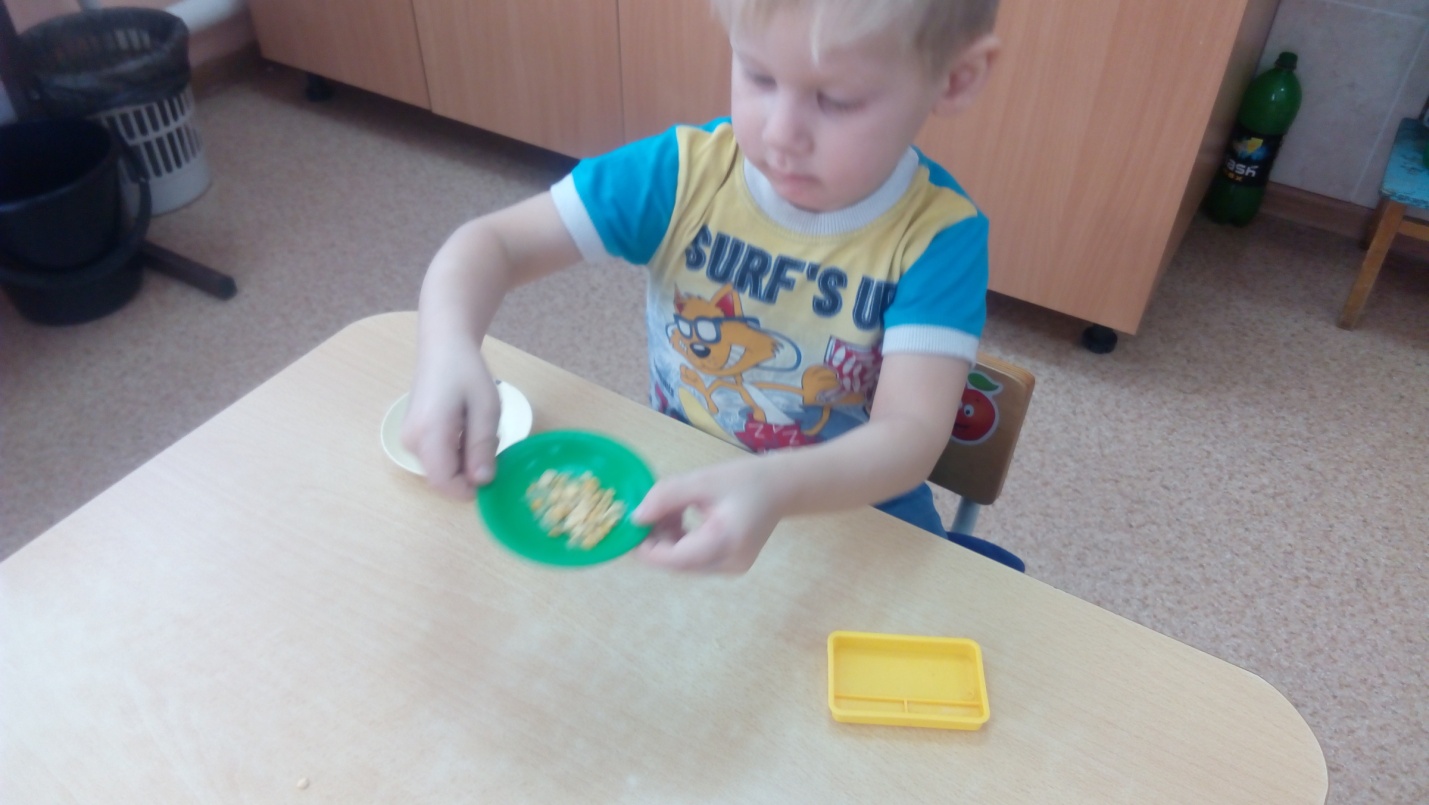 